Hello Everyone Please find an outline of work for the coming week. You all did great work with the addition sums that we had during the week….I am so proud of you all; you are doing fantastic! Just a few more to try this week again I have added a powerpoint with the Irish reading sheets with audio so you can listen to me reading the page and reading the questions and answers. We are finished our spellings book so I have given you a list of common, tricky words; do a block per day with sentences to match.Please use the ‘Reading Eggs’ programme daily.This week I would like to see a photo of two pieces of work from everyone:English worksheet….if you don’t have a printer, just write the sentences correctly into your copy;Busy at Maths page 155.I can be emailed on firstclassbweeng2020@gmail.com I am so proud of you all doing all of your work and I can’t wait to see you all again. I really love seeing how everyone is doing so keep in touch   Stay safe everyone Miss BuckleyExtra activities for the week if you need them.Nuacht / News time: discuss the weather; what day is it today/ tomorrow/ yesterday; what month/ season it is; what activities you have done in the previous few days; places you would like to visit.Cén lá atá againn inniu?  Inniu an ____________Cén lá a bhí againn inné?  Inné an ____________Cén lá a bheidh againn amárach?  Amárach an ____________Cén sort aimsir atá againn? Tá an lá ________Keep a daily diary of what you did/made todayFr Coleman will be saying mass each Sunday at 11am (available online on the Glantane Facebook page). He will be including some of the Communion prayers and hymns in the masses if you would like to listen in and practice the responses, prayers and hymns. RTE Home school hub has lessons daily from 11am to 12 noonTG4 has daily lessons from 10am to 11amExtra English Reading: Read at home 1 book (online CJFallon)Reading Eggs: spend 30 minutes daily doing reading and activitiesTables race: write out a list of sums and time yourself to see how fast you can do themLego 30 day challengeReading: Spend 30 minutes daily on www.readingeggs.com completing reading and phonics activities‘The Body Coach’ on Facebook or ‘PE with Joe’ on Youtube have 30 minute workouts available daily online www.fyffesfitsquad.ie will start daily fitness sessions at 10am‘Go Noodle’ or ‘Just Dance’ have a range of activities that can be completed indoors With the toys or PE gear you have in your house, make an obstacle course for your family. Time each other completing the courseScoil na Mara on Facebook (or on Youtube) will be uploading some educational videos on animals and where they live. Art competition: details available on www.drawyourhero.ie Creat/design a picture using the Aboriginal dotting pattern or use the colouring pages I have put on the website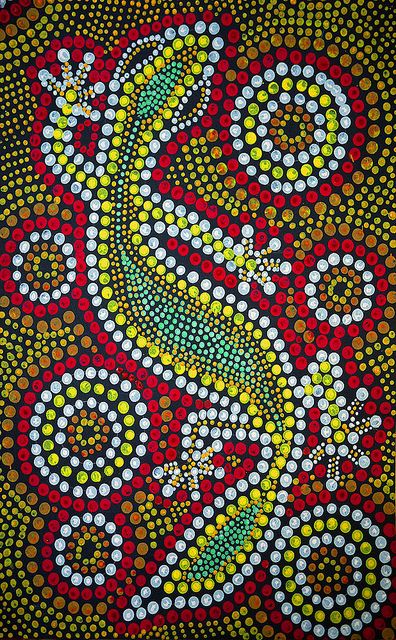 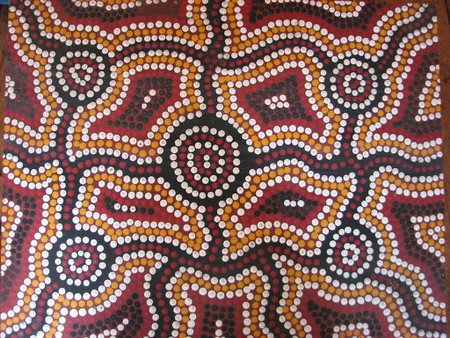 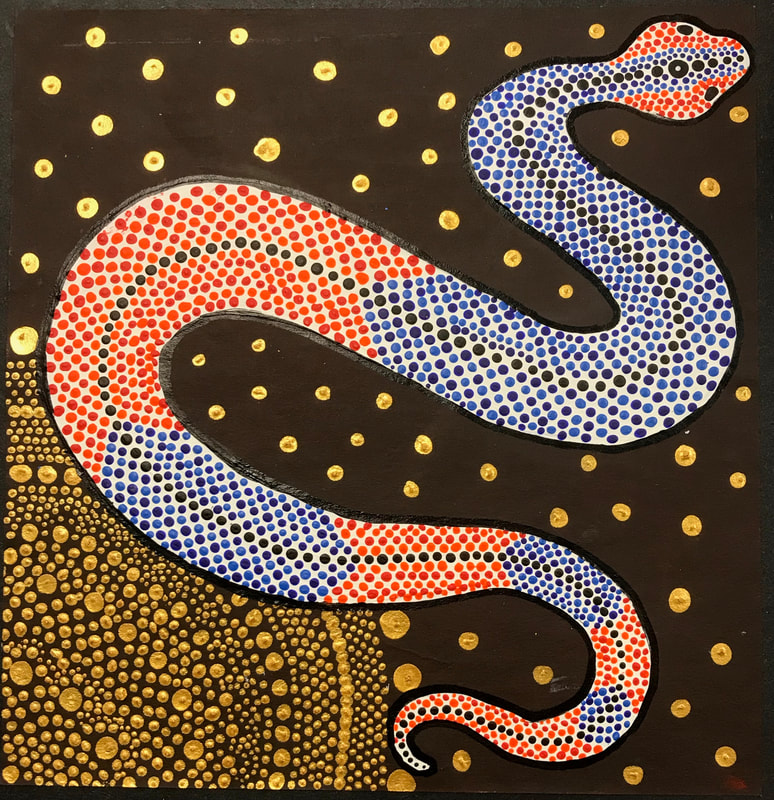 MondayTuesdayWednesdayThursdayFridaySpellingsGroup AGroup BGroup CGroup DSpelling test4 SentencesFrom group AFrom group BFrom group CFrom group DTables week 27Monday (-10)Tuesday (-10)Wednesday (-10)Thursday (-10)Tables testMathsP147AdditionSeparating tens and unitsP149: Addition will I regroup or notP155:Subtraction with tens and unitsP156: Subtraction: taking away tensP157 Subtraction with tens and units ReadingDenzels HolidayP43P44P45P46P47Recorder: 10 minutes every dayPlay the scale and one of the tunes in your list of songsEnglishAll Write Now page 49nk revisionAll Write Nowpage 50capitals and full stopsAll Write Now page 51Magie ‘e’ with ‘i’Worksheet Focus on capital letters, full stops and sentence orderAll Write Now page 52ir/ur letter patternSESESmall World:page 68:Australian animalsSmall World page 69:Australia - coralSmall World page 70:Australia - factfileSmall World page 71: Aboriginal ArtSmall Worldpage 74The Flying DoctorsGaeilgeReading page:Sa TeachReading page: Scotty DánaReading page:An DochtúirReading page:Ag súgradh arís